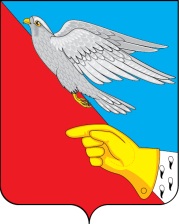 АдминистрацияВасильевского сельского поселенияШуйского  муниципального района Ивановской области155926,Ивановская область ,Шуйский район, с. Васильевское , ул. Советская ,д.1т./ факс 8 (49351)34-183 эл. почта: wasiladmin@ivreg.ruПОСТАНОВЛЕНИЕ № 43от 26.11.2021         «Об утверждении Порядка завершения операций по исполнению                    бюджета Васильевского сельского поселения                                             в текущем финансовом году»	 В целях организации завершения операций по исполнению бюджета Васильевского сельского поселения   в текущем финансовом году, Администрация Васильевского сельского поселения ПОСТАНОВЛЯЕТ:Утвердить прилагаемый Порядок завершения операций по исполнению бюджета Васильевского сельского поселения в текущем финансовом году.Признать утратившим силу постановление Администрации Васильевского сельского поселения от 12.12.2014 № 87-п «Об утверждении Порядка завершения операций по исполнению бюджета Васильевского сельского поселения в текущем финансовом году».Контроль за выполнением настоящего постановления возложить                на начальника финансового отдела Жеганину Н.Ф.Глава Васильевского сельского поселения                                                          А.В. КуриловПриложение к Постановлению от 26.11.2021г № 43Порядокзавершения операций по исполнению бюджета Васильевского сельского поселения в текущем финансовом году1. Настоящий Порядок разработан в соответствии со статьей 242 Бюджетного кодекса Российской Федерации и определяет процедуры и сроки завершения операций по исполнению бюджета Васильевского сельского поселения (далее - местный бюджет) в текущем финансовом году.2. Исполнение местного бюджета в части операций по расходам местного бюджета и источникам финансирования дефицита местного бюджета завершается в последний рабочий день текущего финансового года.Зачисление поступлений отчетного финансового года в местный бюджет производится Управлением Федерального казначейства по Ивановской области (далее - Управление) в первые пять рабочих дней очередного финансового года. Указанные операции отражаются в отчетности об исполнении местного бюджета отчетного финансового года.В целях завершения операций по расходам местного бюджета и источникам финансирования дефицита местного бюджета Управление принимает от финансового органа муниципального образования, главных распорядителей средств местного бюджета (далее – главные распорядители), главных администраторов источников финансирования дефицита местного бюджета (далее - главные администраторы источников финансирования дефицита):до последнего рабочего дня текущего финансового года - документы по доведению лимитов бюджетных обязательств, предельных объемов финансирования до главных распорядителей и получателей средств местного бюджета;не позднее, чем за один рабочий день до окончания текущего финансового года - документы для доведения бюджетных ассигнований до главных администраторов источников финансирования дефицита. Главные распорядители, получатели средств местного бюджета, администраторы источников финансирования дефицита обеспечивают представление в Управление распорядительных документов, составленных в соответствии с Порядком казначейского обслуживания, и иных документов, необходимых для подтверждения в установленном порядке принятых ими денежных обязательств и последующего осуществления перечислений из местного бюджета:не позднее трех рабочих дней до окончания финансового года – распорядительных документов для осуществления перечислений по расходам, в целях финансового обеспечения (софинансирования) которых предоставляются целевые средства федерального, областного бюджетов, полномочия по перечислению которых переданы Управлению;не позднее чем за один рабочий день до окончания текущего финансового года – распорядительных документов для осуществления перечислений по расходам на обслуживание муниципального долга и источникам финансирования дефицита местного бюджета;          до последнего рабочего дня текущего финансового года включительно – распорядительных документов для осуществления перечислений, за исключением распорядительных документов, указанных в абзаце втором, третьем пункта 4 настоящего порядка.Управление осуществляет в установленном порядке перечисления из местного бюджета на основании распорядительных документов до последнего рабочего дня текущего финансового года включительно.Не допускается на 1 января очередного финансового года наличие остатка средств местного бюджета текущего финансового года в кассе получателя средств местного бюджета. Уточнение невыясненных поступлений в местный бюджет осуществляется главными администраторами доходов местного бюджета не позднее последнего рабочего дня текущего финансового года.Неиспользованные бюджетные ассигнования, лимиты бюджетных обязательств и объемы финансирования для перечислений из местного бюджета текущего финансового года, отраженные на лицевых счетах главных распорядителей, распорядителей и получателей средств местного бюджета, главных администраторов источников финансирования дефицита бюджета, не подлежат учету на указанных лицевых счетах в качестве остатков на начало очередного финансового года.        9. Остатки средств на лицевых счетах по учету средств, поступающих во временное распоряжение муниципальных учреждений, на конец текущего финансового года переходят на очередной финансовый год как вступительные остатки.Неиспользованные в текущем финансовом году муниципальным образованием межбюджетные трансферты, предоставленные в форме субвенций, субсидий и иных межбюджетных трансфертов, подлежат возврату в областной бюджет в течение первых пятнадцати рабочих дней очередного финансового года.Организация работы по осуществлению возврата в областной бюджет неиспользованных муниципальным образованием межбюджетных трансфертов по состоянию на 1 января очередного финансового года осуществляется в порядке, установленном Департаментом финансов Ивановской области.11. В случае, если межбюджетные трансферты, полученные из областного бюджета в форме субсидий, субвенций и иных межбюджетных трансфертов не использованные по состоянию на 1 января очередного финансового года, не возвращены в доход областного бюджета в течении первых пятнадцати рабочих дней очередного финансового года, указанные средства подлежат взысканию в доход областного бюджета в очередном финансовом году в соответствии с Порядком взыскания в доход областного бюджета неиспользованных остатков межбюджетных трансфертов, полученных в форме субсидий, субвенций и иных межбюджетных трансфертов, имеющих целевое назначение утвержденного приказом Департамента финансов Ивановской области.                  Л.Н. Базанкова«СОГЛАСОВАНО» Начальник отдела № 5 Управления Федерального казначейства по Ивановской области